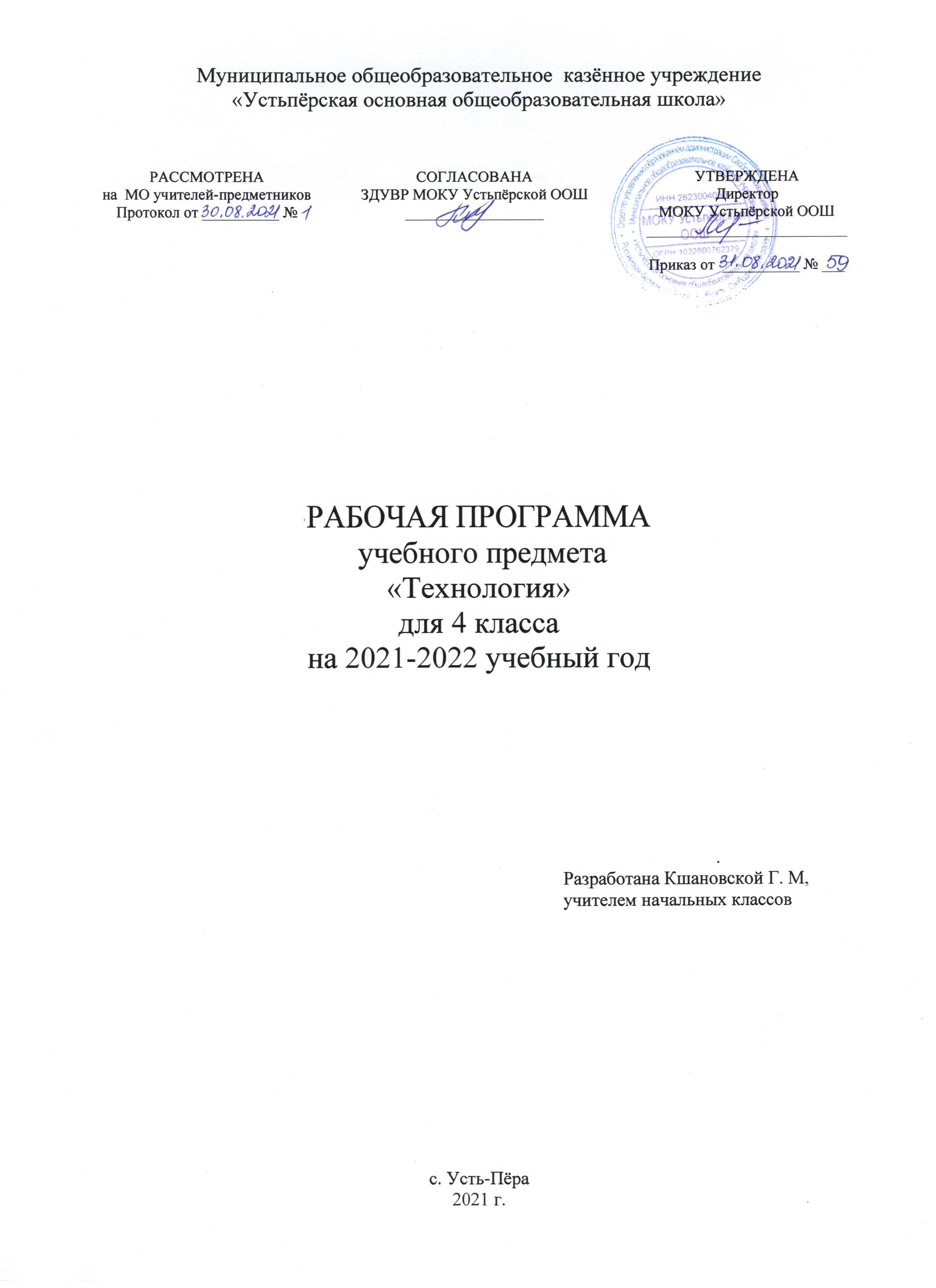 ПОЯСНИТЕЛЬНАЯ ЗАПИСКАРабочая программа составлена на основе авторской программы Н.И.Роговцевой, С.В.Анащенковой «Технология: Рабочие программы: 1-4 классы» М.: «Просвещение», 2012г. Предметная линия учебников системы «Перспектива». К учебнику Роговцевой Н.И., Богдановой Н.В., Добромысловой Н.В. «Технология. 4 класс» М.: «Просвещение», 2015г.В соответствии с учебным планом школы, рабочая программа составлена из расчёта 1 час в неделю,  34 часа в год (34 учебные недели).Учебно-методический комплект:Рабочие программы.  Н. И. Роговцева, С. В. Анащенкова  «Технология: Рабочие программы: 1-4 классы» М.: «Просвещение», 2012г.Учебник: Роговцева Н.И., Богданова Н.В., Добромыслова Н.В. «Технологи. Учебник.  4 класс» М.: «Просвещение», 2015г.ПЛАНИРУЕМЫЕ РЕЗУЛЬТАТЫ ОСВОЕНИЯ УЧЕБНОГО ПРЕДМЕТА	Усвоение данной программы обеспечивает достижение следующих результатов.Личностные результаты:1.Воспитание патриотизма, чувства гордости за свою Родину, российский народ и историю России.2.Формирование целостного, социально ориентированного взгляда на мир в его органичном единстве и разнообразии природы, народов, культур и религий.3.Формирование уважительного отношения к иному мнению, истории и культуре других народов.4. Принятие и освоение социальной роли обучающегося, развитие мотивов учебной деятельности и формирование личностного смысла учения.5.Развитие самостоятельности и личной ответственности за свои поступки, в том числе в информационной деятельности, на основе представлений о нравственных нормах, социальной справедливости и свободе.6.Формирование эстетических потребностей, ценностей и чувств.7.Развитие навыков сотрудничества со взрослыми и сверстниками в разных социальных ситуациях, умения не создавать конфликтов и находить выходы из спорных ситуаций.8.Формирование установки на безопасный и здоровый образ жизни.Метапредметные результаты:1.Овладение способностью принимать и сохранять цели и задачи учебной деятельности, поиска средств ее осуществления.2.Освоение способов решения проблем творческого и поискового характера.3.Формирование умения планировать, контролировать и оценивать учебные действия в соответствии с поставленной задачей и условиями ее реализации; определять наиболее эффективные способы достижения результата.4.Использование знаково-символических средств представления информации для создания моделей изучаемых объектов и процессов, схем решения учебных и практических задач.5.Использование различных способов поиска (в справочных источниках и открытом учебном информационном пространстве сети Интернет), сбора, обработки, анализа, организации, передачи и интерпретации информации в соответствии с коммуникативными и познавательными задачами и технологиями учебного предмета; в том числе умение вводить текст с помощью клавиатуры, фиксировать (записывать) в цифровой форме измеряемые величины и анализировать изображения, звуки, готовить свое выступление и выступать с аудио-, видео- и графическим сопровождением; соблюдать нормы информационной избирательности, этики и этикета.6.Овладение навыками смыслового чтения текстов различных стилей и жанров в соответствии с целями и задачами; осознанно строить речевое высказывание в соответствии с задачами коммуникации и составлять тексты в устной и письменной формах.7. Овладение логическими действиями сравнения, анализа, синтеза, обобщения, классификации по родовидовым признакам, установления аналогий и причинно-следственных связей, построения рассуждений, отнесения к известным понятиям8.Готовность слушать собеседника и вести диалог; готовность признавать возможность существования различных точек зрения и права каждого иметь свою; излагать свое мнение и аргументировать свою точку зрения и оценку событий.9.Овладение базовыми предметными и межпредметными понятиями, отражающими существенные связи и отношения между объектами и процессами.Предметные результаты:1.Получение первоначальных представлений о созидательном и нравственном значении труда в жизни человека и общества; о мире профессий и важности правильного выбора профессии.2.Усвоение первоначальных представлений о материальной культуре как продукте предметно-преобразующей деятельности человека.3.Приобретение навыков самообслуживания; овладение технологическими приемами ручной обработки материалов; усвоение правил техники безопасности;4.Использование приобретенных знаний и умений для творческого решения несложных конструкторских, художественно-конструкторских (дизайнерских), технологических и организационных задач.5.Приобретение первоначальных знаний о правилах создания предметной и информационной среды и умений применять их для выполнения учебно-познавательных и проектных художественно-конструкторских задач.СОДЕРЖАНИЕ УЧЕБНОГО ПРЕДМЕТАОбщекультурные и общетрудовые компетенции (знания, умения и способы деятельности). Основы культуры труда, самообслуживанияТрудовая деятельность и её значение в жизни человека. Рукотворный мир как результат труда человека; разнообразие предметов рукотворного мира (архитектура, техника, предметы быта и декоративно-прикладного искусства и т. д.) разных народов России). Особенности тематики, материалов, внешнего вида изделий декоративного искусства разных народов, отражающие природные, географические и социальные условия конкретного народа.Элементарные общие правила создания предметов рукотворного мира (удобство, эстетическая выразительность, прочность; гармония предметов и окружающей среды). Бережное отношение к природе как источнику сырьевых ресурсов. Мастера и их профессии; традиции и творчество мастера в создании предметной среды (общее представление).Анализ задания, организация рабочего места в зависимости от вида работы, планирование трудового процесса. Рациональное размещение на рабочем месте материалов и инструментов, распределение рабочего времени. Отбор и анализ информации (из учебника и других дидактических материалов), её использование в организации работы. Контроль и корректировка хода работы. Работа в малых группах, осуществление сотрудничества, выполнение социальных ролей (руководитель и подчинённый).Элементарная творческая и проектная деятельность (создание замысла, его детализация и воплощение). Культура проектной деятельности и оформление документации (целеполагание, планирование, выполнение, рефлексия, презентация, оценка). Система коллективных, групповых и индивидуальных проектов. Культура межличностных отношений в совместной деятельности. Результат проектной деятельности — изделия, которые могут быть использованы для оказания услуг, для организации праздников, для самообслуживания, для использования в учебной деятельности и т. п. Выполнение доступных видов работ по самообслуживанию, домашнему труду, оказание доступных видов помощи малышам, взрослым и сверстникам.Выполнение элементарных расчетов стоимости изготавливаемого изделия.Технология ручной обработки материалов. Элементы графической грамотыОбщее	 понятие о материалах, их происхождении. Исследование элементарных физических, механических и технологических свойств доступных материалов. Многообразие материалов и их практическое применение в жизни.Подготовка материалов к работе. Экономное расходование материалов. Выбор и замена материалов по их декоративно-художественным и конструктивным свойствам, использование соответствующих способов обработки материалов в зависимости от назначения изделия.Инструменты и приспособления для обработки материалов (знание названий используемых инструментов), выполнение приёмов их рационального и безопасного использования.Общее представление о технологическом процессе, технологической документации (технологическая карта, чертеж и др.) анализ устройства и назначения изделия; выстраивание последовательности практических действий и технологических операций; подбор и замена материалов и инструментов; экономная разметка; обработка с целью получения деталей, сборка, отделка изделия; проверка изделия в действии, внесение необходимых дополнений и изменений. Называние, и выполнение основных технологических операций ручной обработки материалов: разметка деталей (на глаз, по шаблону, трафарету, лекалу, копированием, с помощью линейки, угольника, циркуля), выделение деталей (отрывание, резание ножницами, канцелярским ножом), формообразование деталей (сгибание, складывание и др.), сборка изделия (клеевое, ниточное, проволочное, винтовое и др.), отделка изделия или его деталей (окрашивание, вышивка, аппликация и др.). Грамотное заполнение технологической карты. Выполнение отделки в соответствии с особенностями декоративных орнаментов разных народов России (растительный, геометрический и другой орнамент).Проведение измерений и построений для решения практических задач. Виды условных графических изображений: рисунок, простейший чертёж, эскиз, развёртка, схема (их узнавание). Назначение линий чертежа (контур, линии надреза, сгиба, размерная, осевая, центровая, разрыва). Чтение условных графических изображений. Разметка деталей с опорой на простейший чертёж, эскиз. Изготовление изделий по рисунку, простейшему чертежу или эскизу, схеме.Конструирование и моделированиеОбщее представление о конструировании как создании конструкции каких-либо изделий (технических, бытовых, учебных и пр.). Изделие, деталь изделия (общее представление). Понятие о конструкции изделия; различные виды конструкций и способы их сборки. Виды и способы соединения деталей. Основные требования к изделию (соответствие материала, конструкции и внешнего оформления назначению изделия).Конструирование и моделирование изделий из различных материалов по образцу, рисунку, простейшему чертежу или эскизу и по заданным условиям (технико-технологическим, функциональным, декоративно-художественным и пр.). Конструирование и моделирование на компьютере и в интерактивном конструкторе.Практика работы на компьютереИнформация, её отбор, анализ и систематизация. Способы получения, хранения, переработки информации.Назначение основных устройств компьютера для ввода, вывода, обработки информации. Включение и выключение компьютера и подключаемых к нему устройств. Клавиатура, общее представление о правилах клавиатурного письма, пользование мышью, использование простейших средств текстового редактора. Простейшие приёмы поиска информации: по ключевым словам, каталогам. Соблюдение безопасных приёмов труда при работе на компьютере; бережное отношение к техническим устройствам. Работа с ЦОР (цифровыми образовательными ресурсами), готовыми материалами на электронных носителях (СО).Работа с простыми информационными объектами (текст, таблица, схема, рисунок): преобразование, создание, сохранение, удаление. Создание небольшого текста по интересной детям тематике. Вывод текста на принтер. Использование рисунков из ресурса компьютера, программ Word.ТЕМАТИЧЕСКОЕ ПЛАНИРОВАНИЕКАЛЕНДАРНО-ТЕМАТИЧЕСКИЙ ПЛАН№ п/пСодержание программного материалаКоличество часов1Как работать с учебником? 12Человек и земля213Человек и вода34Человек и воздух35Человека и информация6ИТОГО34№ п/пНазвание темы урокаОсновное содержание по теме урокаХарактеристика основных видов деятельности учащихсяРесурсы урокаДата урокаДата урока№ п/пНазвание темы урокаОсновное содержание по теме урокаХарактеристика основных видов деятельности учащихсяРесурсы урокаПланФакт№ п/пНазвание темы урокаРесурсы урокаПланФактКак работать с учебником (1 час)Как работать с учебником (1 час)Как работать с учебником (1 час)Как работать с учебником (1 час)Как работать с учебником (1 час)Как работать с учебником (1 час)Как работать с учебником (1 час)1/1Как работать с учебникомОриентирование по разделам учебника. Систематизация знаний о материалах и инструментах. Знакомство с технологическими картами и критериями оценивания выполнения работы.Обобщить знания о материалах и их свойствах; инструментах и правилах работы с ними, пройденными в предыдущих классах.  Планировать деятельность по выполнению изделия на основе «Вопросов юного технолога» и технологической карты.  Познакомиться с критериями оценки качества выполнения изделий для осуществления самоконтроля и самооценки.  Создавать условные обозначения производств (пиктограммы), наносить их на контурную карту в тетрадиУчебник 4-8Человек и земля (21 час)Человек и земля (21 час)Человек и земля (21 час)Человек и земля (21 час)Человек и земля (21 час)Человек и земля (21 час)Человек и земля (21 час)1/2Вагоностроительный завод Изделие: ходовая часть (тележка)Знакомство с историей развития железных дорог в России, с конструкцией вагонов разного назначения. Составление модели вагона из бумаги, картона.Проектная групповая деятельность, самостоятельное построение чертежа развертки вагона, чертеж и сборка цистерны. Знакомство с производственным циклом изготовления вагона.Понятия: машиностроение, локомотив, конструкция вагонов, цистерна, рефрижератор, хоппер-дозатор, ходовая часть, кузов вагона, рама кузова.Находить и отбирать информацию, об истории развития железнодорожного транспорта в России, о видах и особенностях конструкции вагонов и последовательности их сборки из текстов учебника и других источников. Выбирать информацию, необходимую для выполнения изделия, объяснять новые понятия. Овладевать основами черчения, анализировать конструкцию изделия, выполнять разметку деталей при помощи линейки и циркуля, раскрой деталей при помощи ножниц, соблюдать правила безопасного использования этих инструментов. Создавать разные виды вагонов, используя объёмные геометрические тела (параллелепипед, цилиндр, конус. Выбирать и заменять материалы и инструменты при выполнении изделия. Применять на практике алгоритм построения деятельности в проекте, определять этапы проектной деятельности. С помощью учителя заполнять технологическую карту, анализировать её структуру, сопоставлять технологическую карту с планом изготовления изделия, алгоритмом построения деятельности в проекте и соотносить её с «Вопросами юного технолога» и слайдовым и текстовым планом. Организовывать рабочее место (этот вид деятельности учащихся осуществляется на каждом уроке). Рационально использовать материалы при разметке и раскрое изделия. Распределять роли и обязанности при выполнении проекта (работать в мини-группах). Помогать участникам группы при изготовлении изделия. Проводить оценку этапов работы и на её основе контролировать свою деятельность. Составлять рассказ для презентации изделия, отвечать на вопросы по презентацииУчебник 10-172/3Вагоностроительный завод Изделие: кузов вагонаЗнакомство с историей развития железных дорог в России, с конструкцией вагонов разного назначения. Составление модели вагона из бумаги, картона.Проектная групповая деятельность, самостоятельное построение чертежа развертки вагона, чертеж и сборка цистерны. Знакомство с производственным циклом изготовления вагона.Понятия: машиностроение, локомотив, конструкция вагонов, цистерна, рефрижератор, хоппер-дозатор, ходовая часть, кузов вагона, рама кузова.Находить и отбирать информацию, об истории развития железнодорожного транспорта в России, о видах и особенностях конструкции вагонов и последовательности их сборки из текстов учебника и других источников. Выбирать информацию, необходимую для выполнения изделия, объяснять новые понятия. Овладевать основами черчения, анализировать конструкцию изделия, выполнять разметку деталей при помощи линейки и циркуля, раскрой деталей при помощи ножниц, соблюдать правила безопасного использования этих инструментов. Создавать разные виды вагонов, используя объёмные геометрические тела (параллелепипед, цилиндр, конус. Выбирать и заменять материалы и инструменты при выполнении изделия. Применять на практике алгоритм построения деятельности в проекте, определять этапы проектной деятельности. С помощью учителя заполнять технологическую карту, анализировать её структуру, сопоставлять технологическую карту с планом изготовления изделия, алгоритмом построения деятельности в проекте и соотносить её с «Вопросами юного технолога» и слайдовым и текстовым планом. Организовывать рабочее место (этот вид деятельности учащихся осуществляется на каждом уроке). Рационально использовать материалы при разметке и раскрое изделия. Распределять роли и обязанности при выполнении проекта (работать в мини-группах). Помогать участникам группы при изготовлении изделия. Проводить оценку этапов работы и на её основе контролировать свою деятельность. Составлять рассказ для презентации изделия, отвечать на вопросы по презентацииУчебник 10-17¾Полезные ископаемыеИзделие: буровая вышкаЗнакомство с полезными ископаемыми, используемыми для изготовления предметов искусства, с новой техникой работы с пластилином (технология лепки слоями). Изготовление изделия, имитирующего технику русской мозаики. Коллективная работа: изготовление отдельных элементов («малахитовых плашек») учащимисяНаходить и отбирать информацию о создании изделий из поделочных камней и технологии выполнения «русская мозаика» из текстов учебника и других источников. Выбирать информацию, необходимую для изготовления изделия, объяснять новые понятия. Овладевать технологией лепки слоями для создания имитации рисунка малахита. Смешивать пластилин близких и противоположных оттенков для создания нового оттенка цвета. Использовать приемы работы с пластилином. Выбирать и заменять материалы и инструменты при изготовлении изделия. Выполнять соединение деталей, подбирая цвет и рисунок «малахитовых кусочков». Применять на практике алгоритм построения деятельности в проекте, определять этапы проектной деятельности. На основании текста учебника определять способ создания изделий при помощи техники «русская мозаика», заполнять технологическую карту и соотносить её с «Вопросами юного технолога» и слайдовым планом. Сопоставлять технологическую карту с алгоритмом построения деятельности в проекте. Рационально использовать материалы при выполнении имитации малахита. Распределять роли и обязанности при выполнении проекта. Помогать участникам группы при изготовлении изделия. Проводить оценку этапов работы и на её основе контролировать свою деятельность. Составлять рассказ для презентации изделия, отвечать на вопросы по презентации.Учебник 18-234/5Полезные ископаемыеИзделие: малахитовая шкатулкаЗнакомство с полезными ископаемыми, используемыми для изготовления предметов искусства, с новой техникой работы с пластилином (технология лепки слоями). Изготовление изделия, имитирующего технику русской мозаики. Коллективная работа: изготовление отдельных элементов («малахитовых плашек») учащимисяНаходить и отбирать информацию о создании изделий из поделочных камней и технологии выполнения «русская мозаика» из текстов учебника и других источников. Выбирать информацию, необходимую для изготовления изделия, объяснять новые понятия. Овладевать технологией лепки слоями для создания имитации рисунка малахита. Смешивать пластилин близких и противоположных оттенков для создания нового оттенка цвета. Использовать приемы работы с пластилином. Выбирать и заменять материалы и инструменты при изготовлении изделия. Выполнять соединение деталей, подбирая цвет и рисунок «малахитовых кусочков». Применять на практике алгоритм построения деятельности в проекте, определять этапы проектной деятельности. На основании текста учебника определять способ создания изделий при помощи техники «русская мозаика», заполнять технологическую карту и соотносить её с «Вопросами юного технолога» и слайдовым планом. Сопоставлять технологическую карту с алгоритмом построения деятельности в проекте. Рационально использовать материалы при выполнении имитации малахита. Распределять роли и обязанности при выполнении проекта. Помогать участникам группы при изготовлении изделия. Проводить оценку этапов работы и на её основе контролировать свою деятельность. Составлять рассказ для презентации изделия, отвечать на вопросы по презентации.Учебник 24-275/6Автомобильный заводИзделие: КамАЗ,     Знакомство с производственным циклом создания автомобиля «Камаз». Имитация бригадной работы (рекомендуется разделить класс на группы, состоящие как из слабых, так и из сильных учащихся, последние будут помогать первым при сборке изделия).Работа с металлическим и пластмассовым конструкторами. Самостоятельное составление плана изготовления изделия. Совершенствование навыка работы с различными видами конструкторовНаходить и отбирать информацию о развитии автомобилестроения в России, видах, назначении и конструкции автомобиля «КамАЗ» и технологическим процессе сборки на конвейере из материалов учебника и других источников. Находить и обозначать на карте России крупнейшие заводы, выпускающие автомобили. Выбирать информацию о конвейерном производстве, выделять этапы и операции, объяснять новые понятия. Анализировать конструкцию реального объекта (автомобиля «КамАЗ») и определять основные элементы конструкции. Соотносить делали конструкции и способы соединения башни с деталями конструктора, выбирать необходимые для выполнения виды соединений (подвижное или неподвижное), пользоваться гаечным ключом и отверткой. Применять на практике алгоритм построения деятельности в проекте, определять этапы проектной деятельности, имитировать технологию конвейерной сборки изделия. Составлять план изготовления изделия с технологическим процессом сборки автомобиля на конвейере и слайдовым планом, заполнять технологическую карту. Соблюдать правила безопасного использования инструментов (отвертки, гаечного ключа). Распределять роли и обязанности при выполнении проекта (работать в группе) и организовывать рабочее место с учётом выбранной операции. Самостоятельно изготавливать модель автомобиля. Проводить совместную оценку этапов работы и на её основе, контролировать последовательность и качество изготовления изделия. Помогать участникам группы при изготовлении изделия. Составлять рассказ для презентации изделия, отвечать на вопросы по презентации.Учебник 28-346/7Автомобильный заводИзделие: кузов грузовика    Знакомство с производственным циклом создания автомобиля «Камаз». Имитация бригадной работы (рекомендуется разделить класс на группы, состоящие как из слабых, так и из сильных учащихся, последние будут помогать первым при сборке изделия).Работа с металлическим и пластмассовым конструкторами. Самостоятельное составление плана изготовления изделия. Совершенствование навыка работы с различными видами конструкторовНаходить и отбирать информацию о развитии автомобилестроения в России, видах, назначении и конструкции автомобиля «КамАЗ» и технологическим процессе сборки на конвейере из материалов учебника и других источников. Находить и обозначать на карте России крупнейшие заводы, выпускающие автомобили. Выбирать информацию о конвейерном производстве, выделять этапы и операции, объяснять новые понятия. Анализировать конструкцию реального объекта (автомобиля «КамАЗ») и определять основные элементы конструкции. Соотносить делали конструкции и способы соединения башни с деталями конструктора, выбирать необходимые для выполнения виды соединений (подвижное или неподвижное), пользоваться гаечным ключом и отверткой. Применять на практике алгоритм построения деятельности в проекте, определять этапы проектной деятельности, имитировать технологию конвейерной сборки изделия. Составлять план изготовления изделия с технологическим процессом сборки автомобиля на конвейере и слайдовым планом, заполнять технологическую карту. Соблюдать правила безопасного использования инструментов (отвертки, гаечного ключа). Распределять роли и обязанности при выполнении проекта (работать в группе) и организовывать рабочее место с учётом выбранной операции. Самостоятельно изготавливать модель автомобиля. Проводить совместную оценку этапов работы и на её основе, контролировать последовательность и качество изготовления изделия. Помогать участникам группы при изготовлении изделия. Составлять рассказ для презентации изделия, отвечать на вопросы по презентации.Учебник 28-347/8Монетный дворИзделие: стороны медалиЗнакомство с основами чеканки медалей, особенностями формы медали. Овладевать новым приёмом – тиснение по фольге. Совершенствовать умение заполнять технологическую карту. Работа с металлизированной бумагой – фольгойНаходить и отбирать информацию об истории возникновения олимпийских медалей, способе их изготовления и конструкции из материалов учебника и других источников. Объяснять новые понятия, используя текст учебника. Сравнивать стороны медали, объяснять особенности их оформления в зависимости от назначения. Выполнять эскиз сторон медали на основе образца, приведенного в учебнике, переносить эскиз на фольгу при помощи кальки. Осваивать правила тиснения фольги. Соединять детали изделия при помощи пластилина. Применять на практике алгоритм построения деятельности в проекте, определять этапы проектной деятельности. Составлять план изготовления изделия на основе слайдового и текстового плана, заполнять с помощью учителя технологическую карту и соотносить её с «Вопросами юного технолога». Соблюдать правила безопасного использования инструментов. Распределять роли и обязанности при выполнении проекта. Помогать участникам группы при изготовлении изделия. Проводить оценку этапов работы и на её основе контролировать последовательность и качество изготовления изделия. Составлять рассказ для презентации изделия, отвечать на вопросы по презентацииУчебник 35-388/9Монетный дворИзделие: медальЗнакомство с основами чеканки медалей, особенностями формы медали. Овладевать новым приёмом – тиснение по фольге. Совершенствовать умение заполнять технологическую карту. Работа с металлизированной бумагой – фольгойНаходить и отбирать информацию об истории возникновения олимпийских медалей, способе их изготовления и конструкции из материалов учебника и других источников. Объяснять новые понятия, используя текст учебника. Сравнивать стороны медали, объяснять особенности их оформления в зависимости от назначения. Выполнять эскиз сторон медали на основе образца, приведенного в учебнике, переносить эскиз на фольгу при помощи кальки. Осваивать правила тиснения фольги. Соединять детали изделия при помощи пластилина. Применять на практике алгоритм построения деятельности в проекте, определять этапы проектной деятельности. Составлять план изготовления изделия на основе слайдового и текстового плана, заполнять с помощью учителя технологическую карту и соотносить её с «Вопросами юного технолога». Соблюдать правила безопасного использования инструментов. Распределять роли и обязанности при выполнении проекта. Помогать участникам группы при изготовлении изделия. Проводить оценку этапов работы и на её основе контролировать последовательность и качество изготовления изделия. Составлять рассказ для презентации изделия, отвечать на вопросы по презентацииУчебник 35-399/10Фаянсовый заводИзделие:  основа для вазыЗнакомство с особенностями изготовления фаянсовой посуды. Изготовление изделия с соблюдением отдельных этапов технологии создания изделий из фаянса. Совершенствование умений работать пластилином. Знакомство с особенностями профессиональной деятельности людей, работающих на фабриках по производству фаянсаНаходить и отбирать информацию о технологии создания изделий из фаянса, их назначении и использовании из материалов учебника и других источников. Использовать эмблемы, нанесенные на посуду, для определения фабрики изготовителя. Находить и отмечать на карте города, где находятся заводы по производству фаянсовых изделий. Объяснять новые понятия, используя текст учебника. Анализировать технологию изготовления фаянсовых изделий и определять технологические этапы, которые возможно выполнить в классе. Выполнять эскиз декора вазы. Использовать приемы и способы работы с пластичными материалами для создания и декорирования вазы по собственному эскизу. Применять на практике алгоритм построения деятельности в проекте, определять этапы проектной деятельности, соотносить их с технологией создания изделий из фаянса. Составлять план изготовления изделия на основе слайдового и текстового плана, заполнять с помощью учителя. Соблюдать правила безопасного использования инструментов. Распределять роли и обязанности при выполнении проекта. Помогать участникам группы при изготовлении изделия. Проводить оценку этапов работы и на её основе контролировать последовательность и качество изготовления изделия. Составлять рассказ для презентации изделия, отвечать на вопросы по презентацииУчебник 40-4410/11Фаянсовый заводИзделие: вазаТест «Как создаётся фаянс»Знакомство с особенностями изготовления фаянсовой посуды. Изготовление изделия с соблюдением отдельных этапов технологии создания изделий из фаянса. Совершенствование умений работать пластилином. Знакомство с особенностями профессиональной деятельности людей, работающих на фабриках по производству фаянсаНаходить и отбирать информацию о технологии создания изделий из фаянса, их назначении и использовании из материалов учебника и других источников. Использовать эмблемы, нанесенные на посуду, для определения фабрики изготовителя. Находить и отмечать на карте города, где находятся заводы по производству фаянсовых изделий. Объяснять новые понятия, используя текст учебника. Анализировать технологию изготовления фаянсовых изделий и определять технологические этапы, которые возможно выполнить в классе. Выполнять эскиз декора вазы. Использовать приемы и способы работы с пластичными материалами для создания и декорирования вазы по собственному эскизу. Применять на практике алгоритм построения деятельности в проекте, определять этапы проектной деятельности, соотносить их с технологией создания изделий из фаянса. Составлять план изготовления изделия на основе слайдового и текстового плана, заполнять с помощью учителя. Соблюдать правила безопасного использования инструментов. Распределять роли и обязанности при выполнении проекта. Помогать участникам группы при изготовлении изделия. Проводить оценку этапов работы и на её основе контролировать последовательность и качество изготовления изделия. Составлять рассказ для презентации изделия, отвечать на вопросы по презентацииУчебник 40-4511/12Швейная фабрикаИзделие: прихваткаЗнакомство с технологией производственного процесса на швейной фабрике и профессиональной деятельностью людей. Определение размера одежды при помощи сантиметра. Создание лекала и изготовление изделия с повторением элементов технологического процесса швейного  производства. Работа с текстильными материалами. Соблюдение правил работы с иглой, ножницами, циркулемНаходить и отбирать информацию о технологии производства одежды и профессиональной деятельности людей, работающих на швейном производстве, из материалов учебника и других источников. Находить и отмечать на карте города, в которых находятся крупнейшие швейные производства. Использовать текст учебника для определения последовательности снятия мерок. Снимать мерки и определять, используя таблицу размеров, свой размер одежды. Объяснять новые понятия, используя текст учебника, выделять и сравнивать виды одежды по их назначению. Анализировать технологию изготовления одежды, определять технологические этапы, которые возможно воспроизвести в классе. Определять размер деталей по слайдовому плану и вычерчивать лекало при помощи циркуля. Выполнять самостоятельно разметку деталей изделия и раскрой изделия. Использовать для соединения деталей строчку прямых стежков, косых стежков, петельных стежков. Соблюдать правила работы с иглой, ножницами, циркулем. Составлять план изготовления изделия на основе слайдового и текстового плана, самостоятельно заполнять технологическую карту. Проводить оценку этапов работы и на её основе контролировать последовательность и качество изготовления изделия. Составлять рассказ для презентации изделия, отвечать на вопросы по презентации.Учебник 46-5112/13Швейная фабрикаИзделие: новогодняя игрушка,  птичкаЗнакомство с технологией производственного процесса на швейной фабрике и профессиональной деятельностью людей. Определение размера одежды при помощи сантиметра. Создание лекала и изготовление изделия с повторением элементов технологического процесса швейного  производства. Работа с текстильными материалами. Соблюдение правил работы с иглой, ножницами, циркулемНаходить и отбирать информацию о технологии производства одежды и профессиональной деятельности людей, работающих на швейном производстве, из материалов учебника и других источников. Находить и отмечать на карте города, в которых находятся крупнейшие швейные производства. Использовать текст учебника для определения последовательности снятия мерок. Снимать мерки и определять, используя таблицу размеров, свой размер одежды. Объяснять новые понятия, используя текст учебника, выделять и сравнивать виды одежды по их назначению. Анализировать технологию изготовления одежды, определять технологические этапы, которые возможно воспроизвести в классе. Определять размер деталей по слайдовому плану и вычерчивать лекало при помощи циркуля. Выполнять самостоятельно разметку деталей изделия и раскрой изделия. Использовать для соединения деталей строчку прямых стежков, косых стежков, петельных стежков. Соблюдать правила работы с иглой, ножницами, циркулем. Составлять план изготовления изделия на основе слайдового и текстового плана, самостоятельно заполнять технологическую карту. Проводить оценку этапов работы и на её основе контролировать последовательность и качество изготовления изделия. Составлять рассказ для презентации изделия, отвечать на вопросы по презентации.Учебник 46-5413/14Обувное производствоИзделие: модель детской летней обувиЗнакомство с историей создания обуви. Виды материалов, используемые для производства обуви. Виды обуви и её назначение. Знакомство с технологическим процессом производства обуви (конструкция, последовательность операций). Как снимать мерку с ноги и определять по таблице размер обуви. Создание модели обуви из бумаги (имитация производственного процесса). Закрепление знаний о видах бумаги, приёмах и способах работы с нейНаходить и отбирать информацию технологии производства обуви и  профессиональной деятельности людей, работающих на обувном производстве, из материалов учебника и других источников. Находить и отмечать на карте города, в которых расположены крупнейшие обувные  производства. Использовать текст учебника для определения последовательности снятия мерок. Снимать мерки и определять, используя  таблицу размеров, свой размер обуви. Объяснять новые понятия, используя текст учебника, выделять и сравнивать виды обуви по их назначению. Соотносить назначение обуви с материалами, необходимыми для её изготовления. Анализировать технологию изготовления обуви, определять технологические этапы, которые возможно воспроизвести в классе. Определять размер деталей по слайдовому плану и переносить их на бумагу. Выполнять самостоятельно разметку деталей изделия и раскрой изделия. Использовать при изготовлении изделия навыки работы с бумагой. Соблюдать правила работы с ножницами и клеем. Составлять план изготовления изделия на основе слайдового и текстового плана, самостоятельно заполнять технологическую карту, соотносить её с технологическим процессом создания обуви. Помогать участникам группы при изготовлении изделия. Проводить оценку этапов работы и на её основе контролировать последовательность и качество изготовления изделия. Составлять рассказ для презентации изделия, отвечать на вопросы по презентацииУчебник 55-6114/15Обувное производствоИзделие: модель детской летней обувиЗнакомство с историей создания обуви. Виды материалов, используемые для производства обуви. Виды обуви и её назначение. Знакомство с технологическим процессом производства обуви (конструкция, последовательность операций). Как снимать мерку с ноги и определять по таблице размер обуви. Создание модели обуви из бумаги (имитация производственного процесса). Закрепление знаний о видах бумаги, приёмах и способах работы с нейНаходить и отбирать информацию технологии производства обуви и  профессиональной деятельности людей, работающих на обувном производстве, из материалов учебника и других источников. Находить и отмечать на карте города, в которых расположены крупнейшие обувные  производства. Использовать текст учебника для определения последовательности снятия мерок. Снимать мерки и определять, используя  таблицу размеров, свой размер обуви. Объяснять новые понятия, используя текст учебника, выделять и сравнивать виды обуви по их назначению. Соотносить назначение обуви с материалами, необходимыми для её изготовления. Анализировать технологию изготовления обуви, определять технологические этапы, которые возможно воспроизвести в классе. Определять размер деталей по слайдовому плану и переносить их на бумагу. Выполнять самостоятельно разметку деталей изделия и раскрой изделия. Использовать при изготовлении изделия навыки работы с бумагой. Соблюдать правила работы с ножницами и клеем. Составлять план изготовления изделия на основе слайдового и текстового плана, самостоятельно заполнять технологическую карту, соотносить её с технологическим процессом создания обуви. Помогать участникам группы при изготовлении изделия. Проводить оценку этапов работы и на её основе контролировать последовательность и качество изготовления изделия. Составлять рассказ для презентации изделия, отвечать на вопросы по презентацииУчебник 55-6115/16Деревообрабатывающее производствоИзделие: технический рисунок лесенки-опоры для растенийЗнакомство с новым материалом – древесиной, правилами работы столярным ножом и последовательностью изготовления изделий из древесины. Различать виды пиломатериалов и способы их производства. Знакомство со свойствами древесины. Осмысление значения древесины для производства и жизни человека. Изготовление изделия из реек. Самостоятельное декорирование. Работа с древесиной. КонструированиеНаходить и отбирать из материалов учебника и других источников  информацию о древесине, её свойствах, технологии производства пиломатериалов. Объяснять новые понятия, используя текст учебника. Объяснять назначение инструментов для обработки древесины с опорой на материалы учебника и другие источники. Анализировать последовательность изготовления изделий из древесины, определять технологические этапы, которые возможно воспроизвести в классе. Осваивать правила работы со столярным ножом и использовать их при подготовке деталей. Соблюдать правила безопасности работы с ножом. Обрабатывать рейки при помощи шлифовальной шкурки и соединять детали изделия с помощью клея. Составлять план изготовления изделия на основе слайдового и текстового плана, заполнять технологическую карту с помощью учителя, соотносить её с последовательностью изготовления изделий из древесины. Соотносить размеры лесенки-опоры с размерами растения и корректировать размеры лесенки-опоры при необходимости. Декорировать изделие по собственному замыслу, использовать различные материалы. Помогать участникам группы при изготовлении изделия. Проводить оценку этапов работы и на её основе контролировать последовательность и качество изготовления изделия. Составлять рассказ для презентации изделия, отвечать на вопросы по презентацииУчебник 62-6616/17Деревообрабатывающее производствоИзделие: лесенка-опора для растенийЗнакомство с новым материалом – древесиной, правилами работы столярным ножом и последовательностью изготовления изделий из древесины. Различать виды пиломатериалов и способы их производства. Знакомство со свойствами древесины. Осмысление значения древесины для производства и жизни человека. Изготовление изделия из реек. Самостоятельное декорирование. Работа с древесиной. КонструированиеНаходить и отбирать из материалов учебника и других источников  информацию о древесине, её свойствах, технологии производства пиломатериалов. Объяснять новые понятия, используя текст учебника. Объяснять назначение инструментов для обработки древесины с опорой на материалы учебника и другие источники. Анализировать последовательность изготовления изделий из древесины, определять технологические этапы, которые возможно воспроизвести в классе. Осваивать правила работы со столярным ножом и использовать их при подготовке деталей. Соблюдать правила безопасности работы с ножом. Обрабатывать рейки при помощи шлифовальной шкурки и соединять детали изделия с помощью клея. Составлять план изготовления изделия на основе слайдового и текстового плана, заполнять технологическую карту с помощью учителя, соотносить её с последовательностью изготовления изделий из древесины. Соотносить размеры лесенки-опоры с размерами растения и корректировать размеры лесенки-опоры при необходимости. Декорировать изделие по собственному замыслу, использовать различные материалы. Помогать участникам группы при изготовлении изделия. Проводить оценку этапов работы и на её основе контролировать последовательность и качество изготовления изделия. Составлять рассказ для презентации изделия, отвечать на вопросы по презентацииУчебник 62-6717/18Кондитерская фабрикаИзделие: пирожное картошкаЗнакомство с историей и технологией производства кондитерских изделий, технологией производства шоколада из какао-бобов. Знакомство с профессиями людей, работающих на кондитерских фабриках. Информация о производителе и составе продукта на этикетке. Приготовление пирожного «картошка» и шоколадного печенья. Правила поведения при приготовлении пищи. Правила пользования газовой плитой		Находить и отбирать информацию о технологии производства кондитерских изделий (шоколада) и профессиональной деятельности людей, работающих на кондитерском производстве, из материалов учебника и других источников. Отыскивать на обертке продукции информацию о её производителе и составе. Отмечать на карте города, в которых находятся крупнейшие кондитерские фабрики. Анализировать технологию изготовления шоколада, определять технологические этапы, которые возможно воспроизвести в классе, и выделять ингредиенты, из которых изготовлен шоколад. Анализировать рецепты пирожного «картошка» и шоколадного печенья, заполнять технологическую карту с помощью учителя. Определять необходимые для приготовления блюд инвентарь, принадлежности и кухонную посуду. Составлять план приготовления блюда, распределять обязанности. Соблюдать правила гигиены, правила приготовления блюд и правила пользования газовой плитой. Помогать участникам группы при изготовлении изделия. Проводить оценку этапов работы и на её основе контролировать последовательность и качество изготовления изделия. Составлять рассказ для презентации изделия, отвечать на вопросы по презентацииУчебник 69-7318/19Кондитерская фабрикаИзделие: шоколадное печенье Практическая работа: Тест «Кондитерские изделия»Знакомство с историей и технологией производства кондитерских изделий, технологией производства шоколада из какао-бобов. Знакомство с профессиями людей, работающих на кондитерских фабриках. Информация о производителе и составе продукта на этикетке. Приготовление пирожного «картошка» и шоколадного печенья. Правила поведения при приготовлении пищи. Правила пользования газовой плитой		Находить и отбирать информацию о технологии производства кондитерских изделий (шоколада) и профессиональной деятельности людей, работающих на кондитерском производстве, из материалов учебника и других источников. Отыскивать на обертке продукции информацию о её производителе и составе. Отмечать на карте города, в которых находятся крупнейшие кондитерские фабрики. Анализировать технологию изготовления шоколада, определять технологические этапы, которые возможно воспроизвести в классе, и выделять ингредиенты, из которых изготовлен шоколад. Анализировать рецепты пирожного «картошка» и шоколадного печенья, заполнять технологическую карту с помощью учителя. Определять необходимые для приготовления блюд инвентарь, принадлежности и кухонную посуду. Составлять план приготовления блюда, распределять обязанности. Соблюдать правила гигиены, правила приготовления блюд и правила пользования газовой плитой. Помогать участникам группы при изготовлении изделия. Проводить оценку этапов работы и на её основе контролировать последовательность и качество изготовления изделия. Составлять рассказ для презентации изделия, отвечать на вопросы по презентацииУчебник 74-7719/20Бытовая техникаИзделие: настольная лампаЗнакомство с понятием «бытовая техника» и её значением в жизни людей. Правила эксплуатации бытовой техники, работы с электричеством, знакомство с действием простой электрической цепи, работа с батарейкой. Сборка простой электрической цепи. Практическое использование электрической цепи на примере сборки настольной лампы, правила утилизации батареек. Освоение приёмов работы в технике «витраж». Абажур-плафон для настольной лампыНаходить и отбирать информацию о бытовой технике, её видах и назначении из материалов учебника и других источников. Находить и отмечать на карте России города, в которых находятся крупнейшие производства бытовой техники. Объяснять новые понятия, используя текст учебника. Определять последовательность сборки простой электрической цепи по схеме и рисунку и соотносить условные обозначения с реальными предметами (батарейкой, проводами, лампочкой). Анализировать правила пользования электрическим чайником, осмысливать их значение для соблюдения мер безопасности и составлять на их основе общие правила пользования электроприборами. Собирать модель лампы на основе простой электрической цепи. Составлять план изготовления изделия на основе слайдового и текстового плана, заполнять технологическую карту с помощью учителя. Изготавливать абажур для настольной лампы в технике «витраж». Использовать правила выполнения имитации виража для самостоятельного составления плана выполнения работы и заполнения технологической карты. Выполнять разметку изделия при помощи линейки, раскрой при помощи ножниц и ножа. Использовать при изготовлении изделия навыки работы с бумагой. Соблюдать правила работы с ножницами, ножом и клеем. Помогать участникам группы при изготовлении изделия. Проводить оценку этапов работы и на её основе контролировать последовательность и качество изготовления изделия. Составлять рассказ для презентации изделия, отвечать на вопросы по презентации	Учебник 78-8720/21Бытовая техникаИзделие: абажур. Сборка настольной лампыПрактическая работа: Тест «Правила эксплуатации электронагревательных приборов».Знакомство с понятием «бытовая техника» и её значением в жизни людей. Правила эксплуатации бытовой техники, работы с электричеством, знакомство с действием простой электрической цепи, работа с батарейкой. Сборка простой электрической цепи. Практическое использование электрической цепи на примере сборки настольной лампы, правила утилизации батареек. Освоение приёмов работы в технике «витраж». Абажур-плафон для настольной лампыНаходить и отбирать информацию о бытовой технике, её видах и назначении из материалов учебника и других источников. Находить и отмечать на карте России города, в которых находятся крупнейшие производства бытовой техники. Объяснять новые понятия, используя текст учебника. Определять последовательность сборки простой электрической цепи по схеме и рисунку и соотносить условные обозначения с реальными предметами (батарейкой, проводами, лампочкой). Анализировать правила пользования электрическим чайником, осмысливать их значение для соблюдения мер безопасности и составлять на их основе общие правила пользования электроприборами. Собирать модель лампы на основе простой электрической цепи. Составлять план изготовления изделия на основе слайдового и текстового плана, заполнять технологическую карту с помощью учителя. Изготавливать абажур для настольной лампы в технике «витраж». Использовать правила выполнения имитации виража для самостоятельного составления плана выполнения работы и заполнения технологической карты. Выполнять разметку изделия при помощи линейки, раскрой при помощи ножниц и ножа. Использовать при изготовлении изделия навыки работы с бумагой. Соблюдать правила работы с ножницами, ножом и клеем. Помогать участникам группы при изготовлении изделия. Проводить оценку этапов работы и на её основе контролировать последовательность и качество изготовления изделия. Составлять рассказ для презентации изделия, отвечать на вопросы по презентации	Учебник 78-8721/22Тепличное хозяйствоЗнакомство с видами и конструкциями теплиц. Осмысление значения теплиц для жизнедеятельности человека. Выбор семян для выращивания рассады, использование информации на пакетике для определения условий выращивания растений. Уход за растениями. Создание мини-теплицы, посадка семян цветов. Выращивание рассады в домашних условиях, уход за рассадойНаходить и отбирать информацию из материалов учебника и других источников о видах и конструкциях теплиц, их значении для обеспечения жизнедеятельности человека. Использовать текст учебника для определения технологии выращивания растений в теплицах и профессиональной деятельности человека по уходу за растениями в теплицах. Объяснять новые понятия, используя текст учебника. Анализировать информацию на пакетике с семенами, выделять информацию, характеризующую семена (вид, сорт, высота растения, однолетник или многолетник) и технологию их выращивания (агротехнику: время и способ посадки, высадка растений в грунт), определять срок годности семян. Соотносить информацию о семенах и условиях их выращивания с текстовым и слайдовым планом в учебнике, заполнять технологическую карту с помощью учителя. Подготавливать почву для выращивания рассады, высаживать семена цветов (бархатцы), ухаживать за посевами, соблюдать технологию ухода за рассадой, создавать мини-теплицу из бытовых материалов для создания микроклимата. Проводить наблюдения за всходами и записывать их в таблицу. Составлять рассказ для презентации изделия, отвечать на вопросы по презентации. Данная работа является долгосрочным проектом. Рассаду можно использовать для украшения школьной территорииУчебник 88-94Человек  и вода (3 часа)Человек  и вода (3 часа)Человек  и вода (3 часа)Человек  и вода (3 часа)Человек  и вода (3 часа)Человек  и вода (3 часа)Человек  и вода (3 часа)Учебник 12-191/23ВодоканалИзделие: фильтр для очистки водыЗнакомство с системой водоснабжения города. Значение воды в жизни человека и растений. Осмысление важности экономного расходования воды. Познакомить со способом фильтрации воды и способом экономного расходования воды , определение количества расходуемой воды при помощи струемераНаходить и отбирать информацию из материалов учебника и других источников об устройстве системы водоснабжения города и о фильтрации воды. Использовать иллюстрацию учебника для составления рассказа о системе водоснабжения города и значении очистки воды для жизнедеятельности человека. Делать выводы о необходимости экономного расходования воды. Осваивать способ очистки воды в бытовых условиях. На основе слайдового и текстового плана заполнять технологическую карту и изготавливать фильтр. Проводить эксперимент по очистке воды, составлять отчет на основе наблюдений. Изготавливать струемер и исследовать количество воды, которое расходуется человеком за 1 минуту при разном напоре водяной струи. Выбирать экономичный режим. Составлять рассказ для презентации о значении воды, способах её очистки в бытовых условиях и правилах экономного расходования водыУчебник 96-1002/24ПортПрактическая работа: «Технический рисунок канатной лестницы»Изделие: канатная лестницаЗнакомство с работой порта и профессиями людей, работающих в порту. Освоение способов крепления предметов при помощи морских узлов: простого, прямого, якорного узлов. Осмысление важности узлов для крепления грузов. Правильное крепление груза. Изготовление лестницы с использованием способа крепления морскими узламиНаходить и отбирать информацию из материалов учебника и других источников о работе и устройстве порта, о профессиях людей, работающих в порту. Находить и отмечать на карте крупнейшие порты России. Объяснять новые понятия, используя текст учебника. Анализировать способы вязания морских узлов, осваивать способы вязания простого и прямого узла. Определять правильное крепление и расположение груза. Осознавать, где можно на практике или в быту применять свои знания. На основе технического рисунка составлять план изготовления изделия и соотносить его с текстовым и слайдовым планом изготовления изделия. С помощью учителя заполнять технологическую карту. Определять размеры деталей изделия по слайдовому плану и самостоятельно их размечать. Соединять детали лестницы, самостоятельно оформлять изделие. Использовать морские узлы для крепления ступенек канатной лестницы. Составлять рассказ для презентации изделия, отвечать на вопросы по презентации.Учебник 101-1073/25Узелковое плетениеИзделие: браслетЗнакомство с правилами работы и последовательностью создания изделий в технике «макраме». Освоение одинарного плоского узла, двойного плоского узла. Сравнение способов вязания морских узлов и узлов в технике «макраме»Находить и отбирать информацию из материалов учебника и других источников об истории развития узелкового плетения и макраме, материалах, используемых для техники «макраме». Осваивать приёмы выполнения одинарного и двойного плоских узлов, приёмы крепления нити в начале выполнения работы. Сравнивать способы вязания морских узлов и узлов в технике «макраме». Составлять план изготовления изделия и соотносить его с текстовым и слайдовым планом. С помощью учителя заполнять технологическую карту. Определять размеры деталей изделия, закреплять нити для начала вязания изделия в технике «макраме». Изготавливать изделие, использовать одинарный и двойной плоский узел, оформлять изделие бусинами. Проводить оценку этапов работы и на её основе контролировать последовательность и качество изготовления изделия. Составлять рассказ для презентации изделия, отвечать на вопросы по презентацииУчебник 108-112Человек и воздух (3 часа)Человек и воздух (3 часа)Человек и воздух (3 часа)Человек и воздух (3 часа)Человек и воздух (3 часа)Человек и воздух (3 часа)Человек и воздух (3 часа)Учебник 12-191/26Самолётостроение. РакетостроениеИзделие: самолётПервоначальные сведения о самолётостроении, о функциях самолётов и космических ракет, конструкция самолёта и космической ракеты. Самостоятельное изготовление модели самолёта из конструктора. Закрепление умения работать с металлическим конструкторомНаходить и отбирать информацию из материалов учебника и других источников	об истории развития самолётостроения, о видах и назначении самолётов. Находить и отмечать на карте России города, в которых находятся крупнейшие заводы, производящие самолёты. Объяснять конструктивные особенности самолётов, их назначение и области использования различных видов летательных аппаратов. Сравнивать различные виды летательных аппаратов (ракета и самолёт) на основе иллюстраций учебника. Осуществлять поиск информации о профессиях создателей летательных аппаратов. На основе слайдов определять последовательность сборки модели самолёта из конструктора, количество и виды деталей, необходимых для изготовления изделия, а также виды соединений. Использовать приёмы и правила работы с отвёрткой и гаечным ключом. Заполнять технологическую карту. Распределять обязанности для работы в группе. Помогать участникам группы при изготовлении изделия. Проводить оценку этапов работы и на её основе контролировать последовательность и качество изготовления изделия. Составлять рассказ для презентации изделия, отвечать на вопросыУчебник 114-1172/27Ракета-носительИзделие: ракета-носитель Закрепление основных знаний о самолётостроении, о конструкции самолёта и ракеты. Закрепление основных знаний о бумаге: свойства, виды, история.  Модель ракеты из картона, бумаги на основе самостоятельного чертежаОсмысливать конструкцию ракеты, строить модель ракеты. Анализировать слайдовый план и на его основе самостоятельно заполнять технологическую карту. Выполнять самостоятельно разметку деталей изделия по чертежу. Трансформировать лист бумаги в объёмные геометрические тела — конус, цилиндр. Использовать правила сгибания бумаги для изготовления изделия. Соблюдать правила работы с ножницами. Соединять детали изделия при помощи клея. Самостоятельно декорировать изделие. Проводить оценку этапов работы и на её основе контролировать последовательность и качество изготовления изделия. Составлять рассказ для презентации изделия, отвечать на вопросы по презентацииУчебник 118-1213/28Летательный аппарат. Воздушный змейИзделие: воздушный змейЗнакомство  с историей возникновения воздушного змея. Конструкция воздушного змея. Освоение правил разметки деталей  из бумаги и картона сгибанием. Оформление изделия по собственному эскизуНаходить и отбирать информацию из материалов учебника и других источников об истории возникновения и конструктивных особенностях воздушных змеев. Объяснять конструктивные особенности воздушных змеев, используя текст учебника. Осваивать правила разметки деталей изделия из бумаги и картона сгибанием. На основе слайдового плана определять последовательность выполнения работы, материалы и инструменты, необходимые для её выполнения, и виды соединения деталей. Использовать приёмы работы шилом (кнопкой), ножницами, изготавливать уздечку и хвост из ниток. Заполнять технологическую карту. Распределять обязанности для работы в группе. Проводить оценку этапов работы и на её основе контролировать последовательность и качество изготовления изделия. Составлять рассказ для презентации изделия, отвечать на вопросы презентацииУчебник 122-124Человек и информация (6 часов)Человек и информация (6 часов)Человек и информация (6 часов)Человек и информация (6 часов)Человек и информация (6 часов)Человек и информация (6 часов)Человек и информация (6 часов)Учебник 12-191/29Создание титульного листаИзделие: титульный листОсмысление места и значения информации в жизни человека. Виды и способы передачи информации. Знакомство с работой издательства, технологией создания книги, профессиями людей, участвующих в создании книги. Элементы книги и использование её особенностей при изданииНаходить и отбирать информацию из материалов учебника и других источников о технологическом процессе издания книги, о профессиях людей, участвующих в её создании. Выделять этапы издания книги, соотносить их с профессиональной деятельностью людей. Определять этапы технологического процесса издания книги, которые можно воспроизвести в классе. Использовать полученные знания для составления рассказа об истории книгопечатания и видах печатной продукции. Находить и называть, используя текст учебника и иллюстративный материал, основные элементы книги, объяснять их назначение. Находить информацию об издательстве, выпустившем книгу, и специалистах, участвующих в процессе её создания. Определять, какие элементы книги необходимы для создания книги «Дневник путешественника». Распределять обязанности при выполнении групповой работы в соответствии с собственными возможностями и интересами, соотносить их с интересами группы. Находить и определять особенности оформления титульного листа. Использовать в практической работе знания о текстовом редакторе Microsoft Word. Применять правила работы на компьютере. Отбирать информацию для создания текста и подбирать иллюстративный материал. Создавать титульный лист для книги «Дневник путешественника». Составлять план изготовления изделия на основе слайдового и текстового плана, заполнять технологическую карту с помощью учителя, соотносить её с технологическим процессом создания книги. Помогать участникам группы при изготовлении изделия. Проводить оценку этапов работы и на её основе контролировать последовательность и качество изготовления изделия. Составлять рассказ для презентации изделия, отвечать на вопросы по презентацииУчебник 126-1332/30Работа с таблицамиИзделие: работа с таблицамиПовторение правил работы на компьютере. Создание таблицы в программе Microsoft WordЗакреплять знания работы на компьютере. Осваивать набор текста, последовательность и особенности работы с таблицами в текстовом редакторе Microsoft Word: определять и устанавливать число строк и столбцов, вводить текст в ячейку таблицы, форматировать текст в таблице. Создавать на компьютере произвольную таблицу. Помогать одноклассникам при выполнении работы. Соблюдать правила работы на компьютереУчебник 130-1313/31Создание содержания книгиИКТ на службе человека, работа с компьютером. ИКТ в издательском деле. Процесс редакционно-издательской подготовки книги, элементы книги. Практическая работа на компьютере. Формирование содержания книги «Дневник путешественника» как итогового продукта годового проекта «Издаём книгу».Объяснять значение и возможности использования ИКТ для передачи информации. Определять значение компьютерных технологий в издательском деле, в процессе создания книги. Использовать в практической деятельности знания программы Microsoft Word. Применять на практике правила создания таблицы для оформления содержания книги «Дневник путешественника». Закреплять умения сохранять и распечатывать текст. Анализировать темы учебника и соотносить их с «Содержанием» для «Дневника путешественника»Учебник 134-1354/32Переплётные работыИзделие: книга «Дневник путешественника»Знакомство с переплётными работами. Способ соединения листов, шитьё блоков нитками втачку (в пять проколов). Закрепление правил работы шилом и иглой. Осмысление значения различных элементов в структуре переплёта (форзац, слизура). Изготовление переплёта дневника и оформление обложки по собственному эскизуНаходить и отбирать информацию из материалов учебника и других источников о видах выполнения переплетных работ. Объяснять значение различных элементов (форзац, переплётная крышка) книги. Использовать правила работы шилом, ножницами и клеем. Создавать эскиз обложки книги в соответствии с выбранной тематикой. Применять умения работать с бумагой. Составлять план изготовления изделия и соотносить его с текстовым и слайдовым планом. С помощью учителя заполнять технологическую карту. Определять размеры деталей изделия, выполнять разметку деталей на бумаге, выполнять шитье блоков нитками втачку (в пять проколов). Оформлять изделие в соответствии с собственным замыслом. Проводить оценку этапов работы и на её основе контролировать последовательность и качество изготовления изделия. Составлять рассказ для презентации изделия, отвечать на вопросы по презентации. Использовать свои знания для создания итогового проекта «Дневник путешественника»Учебник 136-1395/33Переплётные работыИзделие: книга «Дневник путешественника»Знакомство с переплётными работами. Способ соединения листов, шитьё блоков нитками втачку (в пять проколов). Закрепление правил работы шилом и иглой. Осмысление значения различных элементов в структуре переплёта (форзац, слизура). Изготовление переплёта дневника и оформление обложки по собственному эскизуНаходить и отбирать информацию из материалов учебника и других источников о видах выполнения переплетных работ. Объяснять значение различных элементов (форзац, переплётная крышка) книги. Использовать правила работы шилом, ножницами и клеем. Создавать эскиз обложки книги в соответствии с выбранной тематикой. Применять умения работать с бумагой. Составлять план изготовления изделия и соотносить его с текстовым и слайдовым планом. С помощью учителя заполнять технологическую карту. Определять размеры деталей изделия, выполнять разметку деталей на бумаге, выполнять шитье блоков нитками втачку (в пять проколов). Оформлять изделие в соответствии с собственным замыслом. Проводить оценку этапов работы и на её основе контролировать последовательность и качество изготовления изделия. Составлять рассказ для презентации изделия, отвечать на вопросы по презентации. Использовать свои знания для создания итогового проекта «Дневник путешественника»Учебник 136-1396/34Итоговый урокАнализ своей работы на уроках технологии за год, выделение существенного, оценивание своей работы с помощью учителя. Подведение итогов года. Презентация своих работ, выбор лучших. Выставка работПрезентовать свои работы, объяснять их достоинства, способ изготовления, практическое использование. Использовать в презентации критерии оценки качества выполнения работ. Оценивать свои и чужие работы, определять и аргументировать достоинства и недостатки. Выявлять победителей по разным номинациямУчебник 12-19